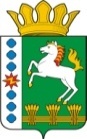 КОНТРОЛЬНО-СЧЕТНЫЙ ОРГАН ШАРЫПОВСКОГО РАЙОНАКрасноярского краяЗаключениена проект Постановления администрации Шарыповского района «О внесении изменений в Постановление администрации Шарыповского района от 30.10.2013 № 839-п «Об утверждении муниципальной программы Шарыповского района «Защита населения от чрезвычайных ситуаций природного и техногенного характера, пожаров и происшествий на водных объектах и снижение рисков их возникновения на территории Шарыповского района» (в  ред. от 31.01.2017 № 69-п)02 мая 2017 год 							   	№ 37Настоящее экспертное заключение подготовлено Контрольно – счетным органом Шарыповского района на основании ст. 157 Бюджетного  кодекса Российской Федерации, ст. 9 Федерального закона от 07.02.2011 № 6-ФЗ «Об общих принципах организации и деятельности контрольно – счетных органов субъектов Российской Федерации и муниципальных образований», ст. 15 Решения Шарыповского районного Совета депутатов от 20.09.2012 № 31/289р «О внесении изменений и дополнений в Решение Шарыповского районного Совета депутатов от 21.06.2012 № 28/272р «О создании Контрольно – счетного органа Шарыповского района» в ред. от 20.03.2014 № 46/536р, от 25.09.2014 № 51/573р, от 26.02.2015 № 56/671р).Представленный на экспертизу проект Постановления администрации Шарыповского района «О внесении изменений в Постановление администрации Шарыповского района от 30.10.2013 № 839-п «Об утверждении муниципальной программы «Защита населения от чрезвычайных ситуаций природного и техногенного характера, пожаров и происшествий на водных объектах и снижение рисков их возникновения на территории Шарыповского района»  направлен в Контрольно – счетный орган Шарыповского района 25 апреля 2017 года, разработчиком данного проекта Постановления является администрация Шарыповского района.Основанием для разработки муниципальной программы являются:- статья 179 Бюджетного кодекса Российской Федерации;- постановление администрации Шарыповского района от 30.07.2013 № 540-п «Об утверждении Порядка принятия решений о разработке  муниципальных программ Шарыповского района, их формировании и реализации» (в ред. от 29.06.2015 № 407-п);- распоряжение администрации Шарыповского района от 02.08.2013  № 258-р «Об утверждении перечня муниципальных программ Шарыповского района» (в ред. от 29.07.2014 № 293а-р).Ответственный исполнитель муниципальной программы администрация Шарыповского района.Целью Программы является обеспечение эффективной деятельности и управление в системе гражданской обороны, защиты населения и территорий от чрезвычайных ситуаций, обеспечение пожарной  безопасности и безопасности людей на водных объектах.Мероприятие проведено 02 мая 2017 года.В ходе подготовки заключения Контрольно – счетным органом Шарыповского района были проанализированы следующие материалы:- проект Постановления администрации Шарыповского района «О внесении изменений в Постановление администрации Шарыповского района от 30.10.2013 № 839-п «Об утверждении муниципальной программы «Защита населения от чрезвычайных ситуаций природного и техногенного характера, пожаров и происшествий на водных объектах и снижение рисков их возникновения на территории Шарыповского района»;-  паспорт муниципальной программы «Защита населения от чрезвычайных ситуаций природного и техногенного характера, пожаров и происшествий на водных объектах и снижение рисков их возникновения на территории Шарыповского района».Рассмотрев представленные материалы к проекту Постановления «О внесении изменений в постановление администрации Шарыповского района от 30.10.2013 № 839-п «Об утверждении муниципальной программы «Защита населения от чрезвычайных ситуаций природного и техногенного характера, пожаров и происшествий на водных объектах и снижение рисков их возникновения на территории Шарыповского района»  установлено следующее:В соответствии с проектом паспорта Программы происходит изменение по строке (пункту) «Ресурсное обеспечение муниципальной программы», после внесения изменений строка  будет читаться, после внесения изменений строка будет читаться:Увеличение  объемов бюджетных ассигнований  муниципальной программы за счет средств краевого бюджета составило в сумме 15 766 700 руб. (78,11%) из них:В 2017 году  в сумме 3 469 700,00 руб.;В 2018 году  в сумме 12 297 000,00 руб.В соответствии с проектом паспорта Подпрограммы 1 «Безопасность на водных объектах, профилактика терроризма и экстремизма, защита населения от чрезвычайных ситуаций на территории Шарыповского района» муниципальной программы, происходит изменение по строке (пункту) «Объемы и источники финансирования подпрограммы», после внесения изменений строка  будет читаться:Увеличение  объемов бюджетных ассигнований  на 2017 и 2018  года за счет средств   краевого бюджета составило в сумме 15 111 500,00 руб. по следующим мероприятиям: мероприятие 1.3 «Межбюджетные трансферты на обеспечение первичных мер пожарной безопасности»  в сумме 339 300,00 руб.  в том числе:- Межбюджетные трансферты бюджету Холмогорского сельсовета на сумму 100 135,00 руб.; - Межбюджетные трансферты бюджету Березовского сельсовета на сумму      53 155,00 руб.;- Межбюджетные трансферты бюджету Ивановского  сельсовета на сумму     37 128,00 руб.;- Межбюджетные трансферты бюджету Новоалтатского сельсовета на сумму 43 008,00 руб.;- Межбюджетные трансферты бюджету Парнинского сельсовета на сумму      56 232,00 руб.;- Межбюджетные трансферты бюджету Родниковского сельсовета на сумму 37 587,00 руб.;- Межбюджетные трансферты бюджету Шушенского сельсовета на сумму     12 055,00 руб.Распределение краевой субсидии между сельскими советами предусмотрено на основании соглашения между министерством строительства и жилищно-коммунального хозяйства Красноярского края и администрацией Шарыповского района от 15 марта 2017 года.мероприятие 1.4 «Капитальный ремонт гидротехнических сооружений пруда на ручье Окуневский в с. Ораки Шарыповского района» из них:-  в 2017 году - 2 475 200,00 руб.;-  в 2018 году – 12 297 000,00 руб.мероприятие 1.2 переименовано на «Информационно-пропагандистское обеспечение профилактики правонарушений терроризма и экстремизма за счет средств районного бюджета»В соответствии с проектом паспорта Подпрограммы 2 «Обеспечение вызова экстренных служб по единому номеру «112» в Шарыповском районе» муниципальной программы, происходит изменение по строке (пункту) «Объемы и источники финансирования подпрограммы», после внесения изменений строка  будет читаться:Увеличение  объемов бюджетных ассигнований  на 2017 год за счет средств краевого бюджета  составило в сумме 655 200,00 руб.(7,42%) по мероприятию 1.2 «Частичное финансирование (возмещение) расходов на содержание единых дежурно-диспетчерских служб за счет средств краевого бюджета» в том числе:- 631 100,00 руб. на содержание трех дополнительных штатных единиц; - 24 100,00 руб. на приобретение оборудования.          Изменения вносятся с целью приведения муниципальной программы в соответствие с соглашениями  о предоставлении субсидий бюджету Шарыповского района из краевого бюджета на частичное  финансирование (возмещение) расходов на создание единой дежурно-диспетчерской службы и на обеспечение  первичных мер пожарной безопасности, а так же в соответствие с ст. 3, 5.2  Федерального закона  35-ФЗ от 06.03.2006 «О противодействии терроризма»,  ст.5 Федерального закона  114-ФЗ от 25.07.2002 «О экстремисткой деятельности».При проверке правильности планирования и составления проекта Постановления  нарушений не установлено.На основании выше изложенного Контрольно – счетный орган Шарыповского района предлагает принять проект Постановления администрации Шарыповского района «О внесении изменений в Постановление администрации Шарыповского района от 30.10.2013 № 839-п «Об утверждении муниципальной программы «Защита населения от чрезвычайных ситуаций природного и техногенного характера, пожаров и происшествий на водных объектах и снижение рисков их возникновения на территории Шарыповского района» (в ред. в  ред. от 31.01.2017 № 69-п).ПредседательКонтрольно – счетного органа						Г.В. СавчукОбъемы и источники финансирования подпрограммыПредыдущая редакция Предлагаемая редакция (проект Постановления)Объемы и источники финансирования подпрограммыОбщий объем бюджетных ассигнований на реализацию муниципальной программы составит 20 185 350,30 руб., в том числе по источникам финансирования:Краевой бюджет в сумме 825 900,00 руб., из них:2014 год – 0,00 руб.;2015 год – 0,00 руб.;2016 год – 825 900,00 руб.;2017 год – 0,00 руб.;	2018 год -  0,00 руб.;2019 год – 0,00 руб.Районный бюджет в сумме 19 359 450,30 руб., в том числе:2014 год – 3 767 025,59 руб.;2015 год – 3 822 984,71 руб.;2016 год – 2 784 560,00 руб.;2017 год – 2 994 960,00 руб.;2018 год -  2 994 960,00 руб.;2019 год – 2 994 960,00 руб.Общий объем бюджетных ассигнований на реализацию муниципальной программы составит 35 952 050,30 руб., в том числе:по источникам финансирования:Краевой бюджет в сумме 16 592 600,00 руб., из них:2014 год – 0,00 руб.;2015 год – 0,00 руб.;2016 год – 825 900,00 руб.;2017 год – 3 469 700,00  руб.;2018 год -  12 297 000,00 руб.;2019 год – 0,00 руб.Районный бюджет в сумме 19 359 450,30 руб., в том числе:2014 год – 3 767 025,59 руб.;2015 год – 3 822 984,71 руб.;2016 год – 2 784 560,00 руб.;2017 год – 2 994 960,00 руб.;2018 год -  2 994 960,00 руб.;2019 год – 2 994 960,00 руб.Объемы и источники финансирования подпрограммы Предыдущая редакцияПредлагаемая редакция (проект Постановления)Объемы и источники финансирования подпрограммы Планируемое финансирование подпрограммы  составляет 150 000,00 руб., в том числе:Краевой бюджет 0,00  руб., из них:2017 год – 0,00 руб.;2018 год – 0,00 руб.;2019 год – 0,00 руб. Районный бюджета 150 000,00 руб., из них:2016 год – 50 000,00 руб.;2017 год – 50 000,00 руб.;2018 год – 50 000,00 руб.Планируемое финансирование подпрограммы  составляет 15 261 500,00 руб., в том числе:Краевой бюджет 15 111 500,00  руб., из них:2017 год – 2 814 500,00 руб.;2018 год – 12 297 000,00 руб.:2019 год – 0,00 руб. Районный бюджета 150 000,00 руб., из них:2017 год – 50 000,00 руб.;2018 год – 50 000,00 руб.;2019 год – 50 000,00 руб.Объемы и источники финансирования подпрограммы Предыдущая редакцияПредлагаемая редакция (проект Постановления)Объемы и источники финансирования подпрограммы Планируемое финансирование подпрограммы  составляет 8 834 880,00 руб., в том числе:Краевой бюджет 655 200,00  руб., из них:2017 год – 655 200,00 руб.;2018 год – 0,00 руб.;2019 год -  0,00 руб.Районный бюджета 8 834 880,00 руб., из них:2017 год – 2 944 960,00 руб.;2018 год – 2 944 960,00 руб.;2019 год – 2 944 960,00 руб.Планируемое финансирование подпрограммы  составляет 9 490 080,00 руб., в том числе:Краевой бюджет 655 200,00  руб., из них:2017 год – 655 200,00 руб.;2018 год – 0,00 руб.;2019 год -  0,00 руб. Районный бюджета 8 834 880,00 руб., из них:2017 год – 2 944 960,00 руб.;2018 год – 2 944 960,00 руб.;2019 год – 2 944 960,00 руб.